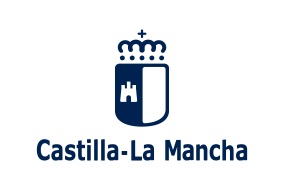 IES “ LOS SAUCES”C/ Ramón Carrilero Parreño, s/nTelf. 969298310 - 96929817316442 Villares del Saz (Cuenca)http://ies-lossauces.centros.castillalamancha.es/16004042.ies@edu.jccm.es    JUSTIFICANTE DE FALTAS DEL ALUMNADOD./Dª _________________________________________________padre/madre del alumno/a:  ________________________________comunica que su hijo ha faltado a clase en las fechas:  _______________________________________________________por el siguiente motivo: ____________________________________________________________________________________________________________________________________________________________________________________________________________________________Lugar y fecha: ______________________Firmado:D./ Dª _____________________IES “ LOS SAUCES”C/ Ramón Carrilero Parreño, s/nTelf. 969298310 - 96929817316442 Villares del Saz (Cuenca)http://ies-lossauces.centros.castillalamancha.es/16004042.ies@edu.jccm.es    JUSTIFICANTE DE FALTAS DEL ALUMNADOD./Dª __________________________________________________padre/madre del alumno/a: _________________________________comunica que su hijo ha faltado a clase en las fechas:  _______________________________________________________por el siguiente motivo: ____________________________________________________________________________________________________________________________________________________________________________________________________________________________Lugar y fecha: ______________________Firmado:D./ Dª _____________________